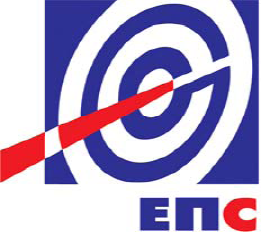 НАРУЧИЛАЦЈАВНО ПРЕДУЗЕЋЕ„ЕЛЕКТРОПРИВРЕДА СРБИЈЕ“КОНКУРСНА ДОКУМЕНТАЦИЈАза јавну набавку мале вредности ПРЕДМЕТ ЈАВНЕ НАБАВКЕ:ОДРЖАВАЊЕ ЛИЦЕНЦИ (ТЕХНОЛОШКА ГАРАНЦИЈА) И ИМПЛЕМЕНТАЦИЈА СОФТВЕРСКИХ ПРОИЗВОДА КОЈИ СЕ КОРИСТЕ ЗА ЗАШТИТУ РАЧУНАРСКИХ СИСТЕМА И МРЕЖА У ЈАВНОМ ПРЕДУЗЕЋУ „ЕЛЕКТРОПРИВРЕДА СРБИЈЕ“ЈНМВ БРОЈ: 39/2013(Заведено у ЈП ЕПС: број 862/10-14 од 19. фебруара 2014)Београд, фебруар 2014. годинеНа основу чл. 39. и 61. Закона о јавним набавкама („Сл. гласник РС” бр. 124/2012, у даљем тексту: Закон), чл. 6. Правилника о обавезним елементима конкурсне документације у поступцима јавних набавки и начину доказивања испуњености услова („Сл. гласник РС” бр. 29/2013 и 104/2013), Одлуке о покретању поступка јавне набавке (ЈП ЕПС број 3479/2-13 од 31.12.2013. године) и Решења о образовању комисије за јавну набавку (ЈП ЕПС број 3479/3 од 31.12.2013. године, припремљена је:КОНКУРСНА ДОКУМЕНТАЦИЈАЗА ЈАВНУ НАБАВКУ ДОБАРАОДРЖАВАЊЕ ЛИЦЕНЦИ (ТЕХНОЛОШКА ГАРАНЦИЈА) И ИМПЛЕМЕНТАЦИЈА СОФТВЕРСКИХ ПРОИЗВОДА КОЈИ СЕ КОРИСТЕ ЗА ЗАШТИТУ РАЧУНАРСКИХ СИСТЕМА И МРЕЖА У ЈАВНОМ ПРЕДУЗЕЋУ „ЕЛЕКТРОПРИВРЕДА СРБИЈЕ“ПОСТУПАК ЈАВНЕ НАБАВКЕ МАЛЕ ВРЕДНОСТИЈНМВ БРОЈ: 39/2013Конкурсна документација садржи:ОДЕЉАК   	ПРЕДМЕТОПШТИ ПОДАЦИ О ЈАВНОЈ НАБАВЦИ И ПОДАЦИ О ПРЕДМЕТУ ЈАВНЕ НАБАВКЕУПУТСТВО ПОНУЂАЧИМА КАКО ДА САЧИНЕ ПОНУДУOБРАЗАЦ ПОНУДЕУСЛОВИ ЗА УЧЕШЋЕ ИЗ ЧЛАНА 75. И 76. ЗАКОНА О ЈАВНИМ НАБАВКАМА И УПУТСТВО КАКО СЕ ДОКАЗУЈЕ ИСПУЊЕНОСТ ТИХ УСЛОВАOБРАСЦИВРСТА, ТЕХНИЧКЕ КАРАКТЕРИСТИКЕ (СПЕЦИФИКАЦИЈА), КВАЛИТЕТ, КОЛИЧИНА, ОПИС ДОБАРА, НАЧИН СПРОВОЂЕЊА КОНТРОЛЕ, РОК И МЕСТО ИСПОРУКЕМОДЕЛ УГОВОРАУкупан број страна документације: 28ОДЕЉАК I ОПШТИ ПОДАЦИ О ЈАВНОЈ НАБАВЦИНазив, адреса и интернет страница Наручиоца: ЈАВНО ПРЕДУЗЕЋЕ „ЕЛЕКТРОПРИВРЕДА СРБИЈЕ“ Београд, Царице Милице бр. 2. www.eps.rsВрста поступка: поступак јавне набавке мале вредности у складу са чланом 39. Закона о јавним набавкама (“Сл. гласник РС” бр. 124/12)Предмет поступка јавне набавке: одржавање лиценци (технолошка гаранција) и имплементација софтверских производа који се користе за заштиту рачунарских система и мрежа у Јавном предузећу „Електропривреда Србије“Резервисана набавка: неЕлектронска лицитација: неКонтакт: Ивана Ђорђевић, факс 011/2628-992, адреса електронске поште ivana.djordjevic@eps.rsПОДАЦИ О ПРЕДМЕТУ ЈАВНЕ НАБАВКЕОпис предмета набавке, назив и ознака из општег речника набавке: одржавање лиценци (технолошка гаранција) и имплементација софтверских производа који се користе за заштиту рачунарских система и мрежа у Јавном предузећу „Електропривреда Србије“:Назив из ОРН: Програмски пакет за заштиту од вируса; ознака 48760000. Опис партије, назив и ознака из општег речника набавке: немаОДЕЉАК IIУПУТСТВО ПОНУЂАЧИМА КАКО ДА САЧИНЕ ПОНУДУЈЕЗИК ПОНУДЕПонуда и остала документација која се односи на понуду морају бити на српском језику.НАЧИН САСТАВЉАЊА И ПОДНОШЕЊА ПОНУДЕПонуђач треба да достави понуду у писаном облику.Понуђач је обавезан да сачини понуду тако што, јасно и недвосмислено, читко руком, откуцано на рачунару или писаћој машини, уписује тражене податке у обрасце или према обрасцима који су саставни део конкурсне документације и оверава је печатом и потписом овлашћеног лица за заступање понуђача.Понуђач је обавезан да у Обрасцу понуде наведе: укупну цену без ПДВ-а, рок важења понуде, као и остале елементе из Обрасца понуде.Сви документи поднети у понуди морају да буду повезани у целину, тако да се не могу накнадно убацивати, одстрањивати или замењивати појединачни листови, односно прилози, а да се видно не оштете листови или печат.Понуђач може поднети само једну понуду.Понуђач подноси понуду у запечаћеној коверти (оверена печатом на месту где је коверта затворена - на полеђини, са стране и сл.), тако да се са сигурношћу може закључити да се први пут отвара. Понуђачи подносе понуду препорученом пошиљком или лично на адресу Наручиоца:ЈАВНО ПРЕДУЗЕЋЕ „Електропривреда Србије“, Писарница, 11000 БеоградЦарице Милице 2, ПАК 103925са назнаком: „Понуда за јавну набавку мале вредности број 39/2013 – Не отварати –“На полеђини коверте навести назив, пуну пословну адресу понуђача и контакт телефон.Понуду може поднети понуђач самостално, са подизвођачем или заједничку понуду може поднети група понуђачаПонуђач који је самостално поднео понуду не може истовремено да учествује у заједничкој понуди. или као подизвођач. У случају да понуђач поступи супротно наведеном упутству свака понуда понуђача у којој се појављује биће одбијена. Понуђач може бити члан само једне групе понуђача која подноси заједничку понуду односно учествовати у само једној заједничкој понуди. Уколико је понуђач, у оквиру групе понуђача, поднео две или више заједничких понуда, све такве понуде биће одбијене. Подношење заједничке понуде у којој један или више чланова групе понуђача ангажује подизвођача није дозвољено. Уколико група понуђача поступи супротно наведеном упутству таква заједничка понуда ће бити одбијена.ПАРТИЈЕПредметна јавна набавка није обликована по партијама.ВАРИЈАНТНА ПОНУДАПодношење понуде са варијантама није дозвољено.ИЗМЕНА, ДОПУНА И ОПОЗИВ ПОНУДЕУ року за подношење понуде понуђач може да измени или допуни већ поднету понуду писаним путем на адресу Наручиоца, са назнаком "ИЗМЕНА – ДОПУНА - Понуде за јавну набавку мале вредности број 39/2013  – НЕ ОТВАРАТИ".У случају измене или допуне, од стране понуђача, већ достављене понуде, Наручилац ће у поступак стручне оцене понуде узети у обзир измене и допуне само ако су извршене у целини према обрасцу и на свим обрасцима на које се односе у већ достављеној понуди.  Ако понуђач измене или допуне понуде не достави на овакав начин, поднета понуда са изменама или допунама ће бити одбијена.   У року за подношење понуде понуђач може да опозове своју већ поднету понуду писаним путем на адресу Наручиоца, са назнаком "ОПОЗИВ - Понуде за јавну набавку мале вредности број 39/2013 – НЕ ОТВАРАТИ".У случају опозива од стране понуђача већ достављене понуде пре истека рока за подношење понуда, Наручилац ту понуду неће отварати, већ ће је неотворену вратити понуђачу.ПОНУДА СА ПОДИЗВОЂАЧЕМ Ако понуђач у понуди наведе да ће делимично извршење набавке поверити подизвођачу, дужан је да наведе назив подизвођача, а уколико уговор између наручиоца и понуђача буде закључен, тај подизвођач ће бити наведен у уговоруПонуђач је дужан да у понуди наведе проценат укупне вредности набавке који ће поверити подизвођачу, а који не може бити већи од 50% као и део предмета набавке који ће извршити преко подизвођача.Понуђач је дужан да наручиоцу, на његов захтев, омогући приступ код подизвођача ради утврђивања испуњености услова.Сваки подизвођач, којега понуђач ангажује, мора да испуњава услове из члана 75. став 1. тачка 1) до 4) Закона, што доказује достављањем доказа наведених одељку Услови за учешће из члана 75. и 76. Закона и Упутство како се доказује испуњеност тих услова (Одељак IV - Прилог 1. ове конкурсне документације)Додатне услове - финансијски, пословни, кадровски и технички капацитет понуђач испуњава самостално, без обзира на агажовање подизвођачаПонуђач је дужан да у понуди за подизвођача достави и попуњен, потписан и оверен образац Подаци о подизвођачу (Одељак V – Образац V/2 ове конкурсне документације), за сваког подизвођача.Све обрасце у понуди потписује и оверава понуђач, изузев Обрасца V/3, из Одељка V, и Прилога 1., из Одељка IV, који попуњава, потписује и оверава сваки подизвођач у своје име.Понуђач у потпуности одговара Наручиоцу за извршење уговорене набавке, без обзира на број подизвођача.Понуђач не може ангажовати као подизвођача лице које није навео у понуди, у супротном наручилац ће реализовати средство обезбеђења и раскинути уговор, осим ако би раскидом уговора наручилац претрпео знатну штету. Понуђач може ангажовати као подизвођача лице које није навео у понуди, ако је на страни подизвођача након подношења понуде настала трајнија неспособност плаћања, ако то лице испуњава све услове одређене за подизвођача и уколико добије претходну сагласност наручиоца.Наручилац у овом поступку не предвиђа примену одредби става 9. и 10. члана 80. Закона о јавним набавкама.ЗАЈЕДНИЧКА ПОНУДАЗаједничку понуду може поднети и група понуђача. У случају да више понуђача поднесе заједничку понуду, они као саставни део понуде морају доставити споразум о заједничком извршењу набавке, који се међусобно и према наручиоцу обавезују на заједничко извршење набавке, који обавезно садржи податке прописане члан 81. став 4. Закона о јавним набавкама. Такође, у овом споразуму треба да буду наведена имена лица, појединачно за сваког понуђача, која ће бити одговорна за извршење набавке. Понуђачи из групе понуђача, одговарају Наручиоцу неограничено солидарно у складу са Законом. Сваки понуђач из групе понуђача која подноси заједничку понуду мора да испуњава услове из члана 75. став 1. тачка 1) до 4) Закона, што доказује достављањем доказа наведеним у одељку Услови за учешће из члана 75. и 76. Закона и Упутство како се доказује испуњеност тих услова (Одељак IV - Прилог 1. ове конкурсне документације). Услове финансијског, пословног, техничког и кадровског капацитета, у складу са чланом 76. Закона и конкурсном докуметнацијом Услови за учешће из члана 75. и 76. Закона и Упутство како се доказује испуњеност тих услова (Одељак IV - ове конкурсне документације) понуђачи из групе испуњавају заједно.У случају заједничке понуде групе понуђача све обрасце потписује и оверава члан групе понуђача који је одређен као Носилац посла у споразуму чланова групе понуђача, изузев Обрасца V/3, из Одељка V, и Прилога 1., из Одељка IV, који попуњава, потписује и оверава сваки члан групе понуђача у своје име.За сваког члана групе понуђача се доставља попуњен, потписан и оверен образац Подаци о понуђачу.ВАЖНОСТ ПОНУДЕПонуда мора да важи најмање 60 дана од дана отварања понуда.РОК ЗА ПОДНОШЕЊЕ ПОНУДЕ И ОТВАРАЊЕ ПОНУДАРок за подношење понуда је 4. март 2014. године до 12 часова.Ако је понуда поднета по истеку рока за подношење понуда одређеног у позиву и конкурсној документацији, сматраће се неблаговременом, а Наручилац ће по окончању поступка отварања понуда, овакву понуду вратити неотворену понуђачу, са назнаком да је поднета неблаговремено.Комисија за јавне набавке ће благовремено поднете понуде јавно отворити дана 4. марта 2014. године у 12:15 часова у просторијама Јавног предузећа „Електропривреда Србије“, Београд, Царице Милице 2.Представници понуђача који учествују у поступку јавног отварања понуда, морају да пре почетка поступка јавног отварања доставе Комисији за јавне набавке писмено овлашћење за учествовање у овом поступку, издато на меморандуму понуђача, заведено и оверено печатом и потписом овлашћеног лица понуђача.Комисија за јавну набавку води записник о отварању понуда у који се уносе подаци у складу са Законом.Записник о отварању понуда потписују чланови комисије и овлашћени представници понуђача, који преузимају примерак записника.Наручилац ће у року од 3 дана од дана окончања поступка отварања понуда поштом или електронским путем доставити записник о отварању понуда понуђачима који нису учествовали у поступку отварања понуда.ЦЕНА И СТРУКТУРА ЦЕНЕПонуђач је дужан да у обрасцу понуде наведе укупну цену у динарима, без пдв-а.У случају да у достављеној понуди није назначено да ли је понуђена цена са или без ПДВ, сматраће се сагласно Закону о јавним набавкама да је иста без ПДВ.Понуђена цена је фиксна до краја реализације Уговора.Ако је у понуди исказана неуобичајено ниска цена, Наручилац ће поступити у складу са чланом 92. Закона о јавним набавкама.НАЧИН И УСЛОВИ ПЛАЋАЊАПонуђач у обрасцу понуде наводи начин и услове плаћања.Наручилац ће извршити плаћање на следећи начин: укупну вредност добара - одржавање лиценци (технолошка гаранција) и имплементација софтверских производа који се користе за заштиту рачунарских система и мрежа у Јавном предузећу „Електропривреда Србије“, увећано са порезом на додату вредност, у року од 7 (седам) дана од дана испоруке предметних добара и пријема рачуна. Понуђач може понудити и повољнији - дужи рок плаћања од наведеног, а исти ће бити коришћен као резервни критеријума у случају да две или више понуда имају исту најнижу цену.Авансно плаћање није предвиђено.НАЧИН И РОК ИСПОРУКЕРок за испоруку предметних добара - одржавање лиценци (технолошка гаранција) и имплементација софтверских производа који се користе за заштиту рачунарских система и мрежа у Јавном предузећу „Електропривреда Србије“, је 15 дана од дана потписивања Уговора.Понуђач је обавезан да испоруку предметних добара изврши у форми и на начин како је то прописано од стране произвођача софтвера. МЕСТО ИСПОРУКЕМесто испоруке предметних добара - одржавање лиценци (технолошка гаранција) и имплементација софтверских производа који се користе за заштиту рачунарских система и мрежа у Јавном предузећу „Електропривреда Србије“, су пословне локације Наручиоца - Јавно предузеће „Електропривреда Србије“: Балканска 13, Београд, Улица царице Милице 2, Београд, Војводе Степе 118, Београд и Каленић, Уб.КВАЛИТЕТ ДОБАРА И ГАРАНЦИЈАКвантитативан и квалитативан пријем испоручених добара - одржавање лиценци (технолошка гаранција) и имплементација софтверских производа који се користе за заштиту рачунарских система и мрежа у Јавном предузећу „Електропривреда Србије“, врше за то овлашћене особе Наручиоца. Све евентуалне недостатке испоручених добара Наручилац је дужан да одмах саопшти представнику изабраног понуђача, или најкасније у року од 3 (три) дана од дана испоруке добара, у писаном облику. Гарантни рок софтверских производа који се користе за заштиту рачунарских система и мрежа у Јавном предузећу „Електропривреда Србије“, мора бити обезбеђен у року од 12 месеци од дана потписивања Уговора и испоруке предметних добара. Изабрани понуђач се обавезује да хитно, а најкасније у року од 24 часа предузме активности како би у периоду гарантног рока отклонио недостатке у раду софтверских производа који се користе за заштиту рачунарских система и мрежа у Јавном предузећу „Електропривреда Србије“, уочене од стране Наручиоца.Поверљивост податакаПодаци које понуђач оправдано означи као поверљиве биће коришћени само за намену позива и неће бити доступни ником изван круга лица која буду укључена у поступак јавне набавке. Ови подаци неће бити објављени приликом отварања понуда, нити у наставку поступка или касније.Као поверљива, понуђач може означити документа која садрже личне податке, а која не садржи ниједан јавни регистар или која на други начин нису доступна, као и подаци који су посебним прописом утврђени као поврељиви. Наручилац ће као поверљива третирати она документа која у десном горњем углу великим словима имају исписану реч “ПОВЕРЉИВО”.Наручилац не одговара за поверљивост података који нису означени на горе наведени начин.Ако се као поверљиви означе подаци који не одговарају горе наведеним условима, наручилац ће позвати понуђача да уклони ознаку поверљивости. Понуђач ће то учинити тако што ће његов представник изнад ознаке поверљивости написати “ОПОЗИВ”, уписати датум, време и потписати се.Ако понуђач у року који одреди наручилац не опозове поверљивост докумената, наручилац ће третирати ову понуду као понуду без поверљивих података.Неће се сматрати поверљивим докази о испуњености обавезних услова, цена и други подаци из понуде који су од значаја за примену елемената критеријума и рангирање понуде. ДОДАТНЕ ИНФОРМАЦИЈЕ И ОБЈАШЊЕЊА У ВЕЗИ СА ПРИПРЕМАЊЕМ ПОНУДЕДодатна објашњења конкурсне документације у вези са припремом понуде понуђачи могу тражити писаним путем од Наручиоца и то најкасније пет дана пре истека рока за подношење понуда.Наручилац ће у року од три дана по пријему захтева, послати одговор у писаном облику путем поште или електронским путем, подносиоцу захтева и истовремено ову информацију објавити на Порталу јавних набавки и својој интернет страници.Питања треба упутити на адресу: Јавно предузеће „Електропривреда Србије“, Дирекција за управљање и контролу набавки, Београд, Балканска 13; или на факс: 011/2628-992; или на e-mail: ivana.djordjevic@eps.rs, уз напомену: „ОБЈАШЊЕЊА – јавна набавка мале вредности број 39/2013"Комуникација у поступку јавне набавке се врши на начин одређен чланом 20. Закона.ДАВАЊЕ ОБЈАШЊЕЊА У ВЕЗИ СА ПОНУДОМНаручилац може, после отварања понуда, писаним путем или електронским путем да захтева од понуђача додатна објашњења која ће помоћи при прегледу, вредновању и упоређивању понуда, као и да врши контролу (увид) код понуђача и/или његовог подизвођача, односно учесника заједничке понуде.  Понуђач је дужан да поступи по захтеву Наручиоца, односно достави тражена објашњења и омогући непосредни увид.Наручилац може, уз сагласност понуђача, да изврши исправке рачунских грешака уочених приликом разматрања понуде по окончаном поступку отварања понуда.У случају разлике између јединичне и укупне цене, меродавна је јединична цена. Ако се понуђач не сагласи са исправком рачунских грешака, Наручилац ће његову понуду одбити као неприхватљиву.НЕГАТИВНЕ РЕФЕРЕНЦЕНаручилац ће одбити понуду уколико поседује доказ да је понуђач у претходне три године у поступку јавне набавке:поступао супротно забрани из чл. 23. и 25. Закона;учинио повреду конкуренције;доставио неистините податке у понуди или без оправданих разлога одбио да закључи уговор о јавној набавци, након што му је уговор додељен;одбио да достави доказе и средства обезбеђења на шта се у понуди обавезао.Наручилац ће одбити понуду уколико поседује доказ који потврђује да понуђач није испуњавао своје обавезе по раније закљученим уговорима о јавним набавкама који су се односили на исти предмет набавке, за период од претходне три године. Доказ наведеног може бити:правоснажна судска одлука или коначна одлука другог надлежног органа;исправа о реализованом средству обезбеђења испуњења обавеза у поступку јавне набавке или испуњења уговорних обавеза;исправа о наплаћеној уговорној казни;рекламације потрошача, односно корисника, ако нису отклоњене у уговореном року;изјава о раскиду уговора због неиспуњења битних елемената уговора дата на начин и под условима предвиђеним законом којим се уређују облигациони односи;доказ о ангажовању на извршењу уговора о јавној набавци лица која нису означена у понуди као подизвођачи, односно чланови групе понуђача.Наручилац може одбити понуду ако поседује доказ из става 3. тачка 1) члана 82. Закона, који се односи на поступак који је спровео или уговор који је закључио и други наручилац ако је предмет јавне набавке истоврсан. Наручилац ће поступити на наведене начине и у случају заједничке понуде групе понуђача уколико утврди да постоје напред наведени докази за једног или више чланова групе понуђача.  На основу донетих закључака у складу са чланом 83. Закона Управа за јавне набавке води списак негативних референци који објављује на Порталу јавних набавки. Наручилац ће понуду понуђача који је на списку негативних референци одбити као неприхватљиву ако је предмет јавне набавке истоврсан предмету за који је понуђач добио негативну референцу. Ако предмет јавне набавке није истоврсан предмету за који је понуђач добио негативну референцу, наручилац ће захтевати додатно обезбеђење испуњења уговорних обавеза.Као додатно обезбеђење, у овом случају, изабрани понуђач је у обавези, у тренутку закључења уговора, да Наручиоцу поднесе бланко соло меницу са меничним овлашћењем на износ од 15% вредности уговора, на име гаранције за добро извршење посла, без пдв-а.КРИТЕРИЈУМ ЗА ДОДЕЛУ УГОВОРАОдлуку о додели уговора у јавној набавци мале вредности Наручилац ће донети применом критеријума „најниже понуђене цене“. Напомена: Уколико две или више понуда имају исту најнижу цену и испуњавају све услове из ове конкурсне документације, биће изабрана она понуда понуђача који је понудио дужи рок плаћања.ПОШТОВАЊЕ ОБАВЕЗА КОЈЕ ПРОИЗИЛАЗЕ ИЗ ПРОПИСА О ЗАШТИТИ НА РАДУ И ДРУГИХ ПРОПИСАПонуђач је дужан да  при састављању понуде изричито наведе да је поштовао обавезе које произлазе из важећих прописа о заштити на раду, запошљавању и условима рада, заштити животне средине, као и да понуђач гарантује да је ималац права интелектуалне својине (Образац V/3 из конкурсне документације).НАКНАДА ЗА КОРИШЋЕЊЕ ПАТЕНАТАНакнаду за коришћење патената, као и одговорност за повреду заштићених права интелектуалне својине трећих лица сноси понуђач.МОДЕЛ УГОВОРАМодел уговора чини саставни део ове  конкурсне документације.У складу са датим Моделом уговора и елементима најповољније понуде биће закључен Уговор о јавној набавци.ПОДАЦИ О САДРЖИНИ ПОНУДЕСадржину понуде чине, поред Обрасца понуде чине и сви остали докази о испуњености услова из чл. 75. и 76. Закона о јавним набавкама, предвиђени чл. 77. Закона, који су наведени у конкурсној документацији, као и сви тражени прилози и изјаве на начин предвиђен следећим ставом ове тачке:попуњен, оверен печатом и потписан Образац понуде (Одељак III ове конкурсне документације);попуњену, оверену печатом и потписану Изјаву о испуњавању услова за учешће у поступку јавне набавке (Одељак IV - Прилог 1. ове конкурсне документације);попуњену, оверену печатом и потписану Листу референци (Одељак IV - Прилог 2. ове конкурсне документације)попуњену, оверену печатом и потписану Изјаву о поседовању потребних квалификација и професионалних способности (Одељак IV - Прилог 3. ове конкурсне документације) и Потврда о важећем статусу понуђача добијена од компаније „Symantec Ltd.“;попуњен, оверен печатом и потписан образац Подаци о понуђачу (Одељак V – Образац V/1 ове конкурсне документације);попуњен, оверен печатом и потписан образац Изјаве у складу са чланом 75. став 2. Закона (Одељак V – Образац V/3 ове конкурсне документације);попуњен, потписан и печатом оверен Образац трошкова припреме понуде, по потреби (Одељак V – Образац V/4 ове конкурсне документације);попуњен, потписан и печатом оверен образац Изјаве о независној понуди (Одељак V – Образац V/5 ове конкурсне документације);попуњен, потисан и оверен образац Структура цене (Одељак V – Образац V/6 ове конкурсне документације);обрасци, изјаве и други докази у складу са тачком 6. и 7. овог одељка конкурсне документације, у случају да понуђач подноси понуду са подизвођачем или група понуђача подноси заједничку понуду.ТРОШКОВИ ПОНУДЕ Трошкове припреме и подношења понуде сноси искључиво понуђач и не може тражити од Наручиоца накнаду трошкова. Понуђач може да у оквиру понуде достави укупан износ и структуру трошкова припремања понуде.У Обрасцу трошкова припреме понуде могу бити приказани трошкови израде узорка или модела, ако су израђени у складу са техничким спецификацијама Наручиоца и трошкови прибављања средства обезбеђења, који се надокнађују у Законом прописаном случају.РОК ЗА ЗАКЉУЧЕЊЕ УГОВОРАПо пријему одлуке о додели уговора, а по истеку рока за подношење захтева за заштиту права, изабрани понуђач ће бити позван да приступи закључењу уговора у року од највише осам дана. Ако понуђач чија је понуда изабрана као најповољнија, не потпише уговор у наведеном року, Наручилац ће одлучити да ли ће уговор о јавној набавци закључити са првим следећим најповољнијим понуђачем.У случају испуњености услова из члана 112. став 2. тачка 5. Закона изабрани понуђач ће бити позван да приступи закључењу уговора у року од највише осам дана.ОБУСТАВА ПОСТУПКА НАБАВКЕНаручилац има право да поступак набавке обустави у складу са чланом 109. Закона о јавним набавкама.ЗАШТИТА ПРАВА ПОНУЂАЧАЗахтев за заштиту права може се поднети у току целог поступка јавне набавке, против сваке радње, осим ако Законом није другачије одређено.Захтев за заштиту права подноси се Републичкој комисији, а предаје Наручиоцу, са назнаком „Захтев за заштиту права јнмв. бр. 39/2014“.На достављање захтева за заштиту права сходно се примењују одредбе о начину достављања одлуке из члана 108. став 6. до 9. Закона.Примерак захтева за заштиту права подносилац истовремено доставља Републичкој комисији за заштиту права у поступцима јавних набавки, на адресу: 11000 Београд, Немањина 22-26.Захтев за заштиту права којим се оспорава врста поступка, садржина позива за подношење понуда или конкурсне документације сматраће се благовременим ако је примљен од стране Наручиоца најкасније три дана пре истека рока за подношење понуда, без обзира на начин достављања.После доношења одлуке о додели уговора и одлуке о обустави поступка, рок за подношење захтева за заштиту права је пет дана од дана пријема одлуке.Подносилац захтева за заштиту права дужан је да на рачун буџета Републике Србије (број рачуна: 840-742221843-57, шифра плаћања 153, модел 97, позив на број 50-016, сврха уплате: републичка административна такса јнмв. бр. 39/2014, прималац уплате: буџет Републике Србије) уплати таксу у износу од 40.000,00 динара.ОДЕЉАК III ОБРАЗАЦ ПОНУДЕНазив понуђача ___________________________Адреса понуђача __________________________Број дел. протокола понуђача _________________ Датум: __________  годинеМесто: _________________(у случају заједничке понуде уносе се подаци за Носиоца посла)На основу позива за подношење понуда у поступку јавне набавке мале вредности добара - одржавање лиценци (технолошка гаранција) и имплементација софтверских производа који се користе за заштиту рачунарских система и мрежа у Јавном предузећу „Електропривреда Србије“, објављеног дана 19. фебруара 2014. године на Порталу јавних набавки, подносимо П О Н У Д УУ складу са траженим захтевима и условима утврђеним позивом и конкурсном документацијом, испуњавамо све услове за извршење јавне набавке. Понуђена цена је: _____________ динара, без ПДВаНачин и рок плаћања је: _______________________________________________Рок испоруке је: ________________________________________________Исправан рад софтверских производа који се користе за заштиту рачунарских система и мрежа у Јавном предузећу „Електропривреда Србије је обезбеђен у року од 12 месеци од дана потписивања Уговора и испоруке предметних добара.Период важења понуде је _____ дана од дана отварања понуде.Подаци о проценту укупне вредности набавке који ће бити поверен подизвођачу, као и део предмета набавке који ће бити извршен преко подизвођача: ___________________________________________________________________________________________________________МЕСТО И ДАТУМ                                     М. П.	ПОТПИС ОВЛАШЋЕНОГ ЛИЦАОДЕЉАК IVУСЛОВИ ЗА УЧЕШЋЕ ИЗ ЧЛАНА 75. И 76. ЗАКОНА О ЈАВНИМ НАБАВКАМАИ УПУТСТВО КАКО СЕ ДОКАЗУЈЕ ИСПУЊЕНОСТ ТИХ УСЛОВАУ складу са чланом 75. и 76. Закона о јавним набавкама („Службени гласник Републике Србије“, број 124/12), Наручилац утврђује услове које понуђач мора да испуни да би могао да учествује у поступку јавне набавке и документа којима доказује испуњеност тражених услова.Услови и како се доказују за учешће у поступку набавке, су: да је регистрован код надлежног органа, односно уписан у одговарајући регистар – доказ: Изјава о испуњености за учешће у поступку јавне набавке мале вредности (образац Прилог 1. овог одељка);да он и његов законски заступник није осуђиван за неко од кривичних дела као члан организоване криминалне групе, да није осуђиван за кривична дела против привреде, кривична дела против животне средине, кривично дело примања или давања мита, кривично дело преваре - доказ: Изјава о испуњености услова за учешће у поступку јавне набавке мале вредности (образац Прилог 1. овог одељка);да му није изречена мера забране обављања делатности, која је на снази у време објављивања позива за подношење понуда -  доказ: Изјава о испуњености услова за учешће у поступку јавне набавке мале вредности (образац Прилог 1. овог одељка);да је измирио доспеле порезе, доприносе и друге јавне дажбине у складу са прописима Републике Србије - доказ: Изјава о испуњености услова за учешће у поступку јавне набавке мале вредности (образац Прилог 1. овог одељка);да располаже неопходним пословним капацитетом - понуђач има референтно искуство из области извршења предметне набавке и испоруке предметних добара - одржавање лиценци (технолошка гаранција) и имплементација софтверских производа који се користе за заштиту рачунарских система и мрежа, у периоду од претходне три године (2011, 2012. и 2013. г.) - доказ: Листа референци (образац Прилог 2. овог одељка);да располаже довољним техничким капацитетом – понуђач поседује потребне квалификације и професионалне способности неопходне за извршење предметне набавке и испоруку предметних добара - одржавање лиценци (технолошка гаранција) и имплементација софтверских производа који се користе за заштиту рачунарских система и мрежа - доказ: Изјава о поседовању потребних квалификација и професионалних способности и Потврда о важећем статусу понуђача добијена од компаније „Symantec Ltd.“ (образац Прилог 3. овог одељка). Докази испуњености условаИспуњеност тражених услова понуђач доказује достављањем уз понуду: Изјаве о испуњености услова за учешће у поступку јавне набавке мале вредности (Прилог 1. овог одељка), Листе референци (Прилог 2. овог одељка), Изјаве о поседовању потребних квалификација и професионалних способности (Прилог 3. овог одељка) и Потврде о важећем статусу понуђача добијене од компаније „Symantec Ltd“.Услови које мора да испуни сваки подизвођач, односно члан групе понуђача:
Сваки подизвођач мора да испуњава услове из члана 75. став 1. тачка 1) до 4) Закона, што доказује достављањем доказа наведених у овом одељку. Услове у вези са капацитетима из члана 76. Закона, понуђач испуњава самостално без обзира на ангажовање подизвођача.Сваки понуђач из групе понуђача  која подноси заједничку понуду мора да испуњава услове из члана 75. став 1. тачка 1) до 4) Закона, што доказује достављањем доказа наведеним у овом одељку. Услове у вези са капацитетима из члана 76. Закона понуђачи из групе испуњавају заједно, на основу достављених доказа у складу oвим одељком конкурсне документације.Испуњеност услова из члана 75. став 2. ЗаконаНаручилац од понуђача захтева да при састављању својих понуда изричито наведу да су поштовали обавезе које произлазе из важећих прописа о заштити на раду, запошљавању и условима рада, заштити животне средине, као и да понуђач гарантује да је ималац права интелектуалне својине.У вези са овим условом понуђач у понуди подноси Изјаву у складу са обрасцем V/3 конкурсне документације. Ова изјава се подноси, односно исту даје и сваки члан групе понуђача, односно подизвођач, у своје име.Начин достављања доказа по позиву Наручиоца:  У случају сумње у истинитост наведених података у вези са испуњеношћу услова, Наручилац задржава право провере на основу релевантних доказа. Уколико Наручилац утврди да је понуђач приказивао неистините податке или да су документа лажна, понуда тог понуђача ће се сматрати неприхватљивом и биће одбијена.Наручилац може пре доношења одлуке о додели уговора, захтевати од понуђача, чија је понуда на основу извештаја комисије за јавну набавку оцењена као најповољнија, да достави на увид оригинал или оверену копију свих или појединих доказа.Ако понуђач у остављеном, примереном року који не може бити краћи од пет дана, не достави на увид оригинал или оверену копију тражених доказа, Наручилац ће његову понуду одбити као неприхватљиву.Уколико је доказ о испуњености услова електронски документ, понуђач доставља копију електронског документа у писаном облику, у складу са законом којим се уређује електронски документ, осим уколико подноси електронску понуду када је то предвиђено конкурсном документацијом, у ком случајусе доказ доставља у изворном електронском облику.ОДЕЉАК IVПрилог 1.У складу са чланом 77. став 4. Закона о јавним набавкама („Сл. гласник РС“ бр. 124/12) дајемо следећуИ З Ј А В У У својству ____________________ (уписати: понуђача, члана групе понуђача, подизвођача)И З Ј А В Љ У Ј Е М Опод пуном материјалном и кривичном одговорношћу да:_____________________________________________________(пун назив  и седиште)испуњава све обавезне услове за учешће у складу са чланом 75. Закона о јавним набавкама Закона и конкурсном документацијом у поступку јавне набавке мале вредности број 39/2013.Изјављујемо, да ћемо Наручиоцу, ако то затражи, по пријему Позива доставити сва тражена документа прописана чланом 77. Закона о јавним набавкама, одељком III Правилника о обавезним елементима конкурсне документације у поступцима јавних набавки и начину доказивања испуњености услова, као и конкурсном документацијом у поступку јавне набавке мале вредности број 39/2014.МЕСТО И ДАТУМ                              М.П.              ПОТПИС ОВЛАШЋЕНОГ ЛИЦАОДЕЉАК IVПрилог 2.ЛИСТА РЕФЕРЕНЦИЛиста референци понуђача представља образац о извршеним испорукама предметних добара - одржавање лиценци (технолошка гаранција) и имплементација софтверских производа који се користе за заштиту рачунарских система и мрежа, са унетим подацима о предмету набавке, називу наручиоца, вредности извршене испоруке добара и контакт особи.У последње три године (2011, 2012. и 2013.реализовали смо следеће испоруке:МЕСТО И ДАТУМ                              М.П.              ПОТПИС ОВЛАШЋЕНОГ ЛИЦАОДЕЉАК IVПрилог 3.ИЗЈАВА О ПОСЕДОВАЊУ ПОТРЕБНИХ КВАЛИФИКАЦИЈА И ПРОФЕСИОНАЛНИХ СПОСОБНОСТИИзјављујемо Наручиоцу – Јавном Предузећу „Електропривреда Србије“, под пуном моралном, материјалном и кривичном одговорношћу, да поседујемо потребне квалификације и професионалне способности неопходне за извршење предметне набавке и испоруку предметних добара - одржавање лиценци (технолошка гаранција) и имплементација софтверских производа који се користе за заштиту рачунарских система и мрежа.У прилогу овог обрасца достављамо: -	Потврда о важећем статусу Понуђача добијена од компаније „Symantec Ltd.“.МЕСТО И ДАТУМ                              М.П.              ПОТПИС ОВЛАШЋЕНОГ ЛИЦАОДЕЉАК VОБРАСЦИОБРАЗАЦ  V/1ПОДАЦИ О ПОНУЂАЧУМЕСТО И ДАТУМ                              М.П.              ПОТПИС ОВЛАШЋЕНОГ ЛИЦАНапомена: Уколико група понуђача подноси заједничку понуду, овај образац попунити за сваког од члана групе понуђачаОБРАЗАЦ  V/2ПОДАЦИ О ПОДИЗВОЂАЧУНазив подизвођача:	_____________________________________________________Адреса подизвођача:	_____________________________________________________Лице за контакт:	_____________________________________________________e-mail:	_____________________________________________________Телефон:	_____________________________________________________Телефакс:	_____________________________________________________Порески број подизвођача (ПИБ):	_____________________________________________________Матични број подизвођача:	_____________________________________________________Шифра претежне делатности:	_____________________________________________________Број рачуна и назив банке:	_____________________________________________________Овлашћено лице зазаступање:	_____________________________________________________МЕСТО И ДАТУМ                                                          М.П.              ПОТПИС ОВЛАШЋЕНОГ  ЛИЦАНАПОМЕНА: Образац се попуњава само у случају да понуђач подноси понуду са подизвођачем. У случају већег броја подизвођача образац попунити за сваког подизвођача.ОБРАЗАЦ  V/3У складу са чланом 75. став 2. Закона о јавним набавкама („Сл. гласник РС“ бр. 124/12) дајемо следећуИ З Ј А В У У својству ____________________ (уписати: понуђача, члана групе понуђача, подизвођача)И З Ј А В Љ У Ј Е М Опод пуном материјалном и кривичном одговорношћу да_____________________________________________________(пун назив  и седиште)поштује све обавезе које произлазе из важећих прописа о заштити на раду, запошљавању и условима рада, заштити животне средине и гарантује да је ималац права интелектуалне својине.МЕСТО И ДАТУМ                              М.П.              ПОТПИС ОВЛАШЋЕНОГ ЛИЦАОБРАЗАЦ  V/4У складу са чланом 88. Закона о јавним набавкама („Сл. гласник РС“ бр. 124/12) дајемо следећи:ОБРАЗАЦ ТРОШКОВА ПРИПРЕМЕ ПОНУДЕМЕСТО И ДАТУМ                              М.П.              ПОТПИС ОВЛАШЋЕНОГ ЛИЦАНапомена: Понуђач може у оквиру понуде доставити укупан износ и структуру трошкова припремања понуде у складу са датим обрасцем и чланом 88. ЗЈН.ОБРАЗАЦ  V/5У складу са чланом 26. Закона о јавним набавкама („Сл. гласник РС“ бр. 124/12) дајемо следећуИ З Ј А В У 
О НЕЗАВИСНОЈ ПОНУДИу својству понуђача (носиоца посла у заједничкој понуди)И З Ј А В Љ У Ј Е М Опод пуном материјалном и кривичном одговорношћу да:_____________________________________________________(пун назив  и седиште)(заједничку) понуду у поступку јавне набавке мале вредности број 39/2013, Наручиоца – Јавно предузеће „Електропривреда Србије“, подноси независно, без договора са другим понуђачима или заинтересованим лицима.МЕСТО И ДАТУМ                              М.П.              ПОТПИС ОВЛАШЋЕНОГ ЛИЦАОБРАЗАЦ  V/6ОБРАЗАЦ СТРУКТУРЕ ЦЕНЕПрема врсти и опису добара датих у конкурсној документацији нудимо следећу цену за предметна добра - одржавање лиценци (технолошка гаранција) и имплементација софтверских производа који се користе за заштиту рачунарских система и мрежа у Јавном предузећу „Електропривреда Србије“:Symantec Protection Suite Enterprise Edition – обнова лиценциЈединична цена:	__________ динара (навести јед. цену, без ПДВ-а)Symantec Protection Suite Enterprise Edition – нове лиценцеЈединична цена:	__________ динара (навести јед. цену, без ПДВ-а)Цена за обнову лиценци:	___________ динара (навести укупну цену за 460 лиценци, без ПДВ-а)Цена за нове лиценце:	___________ динара (навести укупну цену за 140 лиценци, без ПДВ-а)Укупна цена без ПДВ-а:__________ динара (навести укупну цену за лиценце, без ПДВ-а)Износ ПДВ-а је:	___________ динара (навести укупан износ ПДВ-а)Укупна цена са ПДВ-ом:__________ динара (навести укупну цену за лиценце, са ПДВ-ом)МЕСТО И ДАТУМ                              М.П.              ПОТПИС ОВЛАШЋЕНОГ ЛИЦАОДЕЉАК VIВРСТА, ТЕХНИЧКЕ КАРАКТЕРИСТИКЕ (СПЕЦИФИКАЦИЈА), КВАЛИТЕТ, КОЛИЧИНА, ОПИС ДОБАРА, НАЧИН СПРОВОЂЕЊА КОНТРОЛЕ, РОК И МЕСТО ИСПОРУКЕЈП ЕПС у оквиру своје ИТ инфраструктуре има имплементиран Symantec Protection Suite Enterprise Edition, као корпоративно sw решење за заштиту рачунарских система и мрежа. Имплементирано решење за заштиту представља комплексну и вишеслојну заштиту целокупне ИТ инфраструктуре ЈП ЕПС, која се састоји почев од заштите радних станица и сервера, преко заштите email система за размену електронске поште, па до заштите web/интернет саобраћаја. У том смислу, понуда за набавку добара - одржавање лиценци (технолошка гаранција) и имплементација софтверских производа који се користе за заштиту рачунарских система и мрежа у Јавном предузећу „Електропривреда Србије“, треба да обухвати:Symantec Protection Suite Enterprise EditionОбнова лиценци	460 лиценциSymantec Protection Suite Enterprise EditionНове лиценце	140 лиценциРок за испоруку предметних добара - одржавање лиценци (технолошка гаранција) и имплементација софтверских производа који се користе за заштиту рачунарских система и мрежа у Јавном предузећу „Електропривреда Србије“, је 15 дана од дана потписивања Уговора.Понуђач је обавезан да испоруку предметних добара изврши у форми и на начин како је то прописано од стране произвођача софтвера.Место испоруке предметних добара - одржавање лиценци (технолошка гаранција) и имплементација софтверских производа који се користе за заштиту рачунарских система и мрежа у Јавном предузећу „Електропривреда Србије“, су пословне локације Наручиоца - Јавно предузеће „Електропривреда Србије“: Балканска 13, Београд, Улица царице Милице 2, Београд, Војводе Степе 412, Београд, Каленић, Уб.Квантитативан и квалитативан пријем испоручених добара - одржавање лиценци (технолошка гаранција) и имплементација софтверских производа који се користе за заштиту рачунарских система и мрежа у Јавном предузећу „Електропривреда Србије“, врше за то овлашћене особе Наручиоца. Све евентуалне недостатке испоручених добара Наручилац је дужан да одмах саопшти представнику изабраног понуђача, или најкасније у року од 3 (три) дана од дана испоруке добара, у писаном облику, а изабрани понуђач се обавезује да хитно, а најкасније у року од 7 (седам) дана од дана испоруке, те недостатке отклони.Гарантни рок софтверских производа који се користе за заштиту рачунарских система и мрежа у Јавном предузећу „Електропривреда Србије“, мора бити обезбеђен у року од 12 месеци од дана потписивања Уговора и испоруке предметних добара. Изабрани понуђач се обавезује да хитно, а најкасније у року од 24 часа, предузме активности како би у периоду гарантног рока отклонио недостатке у раду софтверских производа који се користе за заштиту рачунарских система и мрежа у Јавном предузећу „Електропривреда Србије“, уочене од стране Наручиоца. ОДЕЉАК VII МОДЕЛ УГОВОРАУ складу са датим Моделом уговора и елементима најповољније понуде биће закључен Уговор о јавној набавци. Понуђач нема обавезу да дати Модел уговора попуњава и доставља у понуди.УГОВОРНЕ СТРАНЕ:НАРУЧИЛАЦ: Jавно предузеће „Електропривреда Србије“ из Београда, Улица Царице Милице број 2, матични број: 20053658, ПИБ: 103920327, бр.текућег рачуна: 160-700-13 код Банка Интеза а.д.Београд, које заступа законски заступник Александар Обрадовић, в.д. директора (у даљем тексту: НАРУЧИЛАЦ)иИСПОРУЧИЛАЦ: __________________________, из ...................., ул............... бр..........., матични број:................, ПИБ:..............., текући рачун:.............. код.......... банке, кога заступа ........................ ________________,  директор (у даљем тексту: ИСПОРУЧИЛАЦ)чланови групе /подизвођачи ___________________________________________________________________________________________________________________________________________имајући у виду да је Наручилац спровео поступак јавне набавке одржавање лиценци (технолошка гаранција) и имплементација софтверских производа који се користе за заштиту рачунарских система и мрежа у Јавном предузећу „Електропривреда Србије, у поступку јавне набавке мале вредности број 39/2013 за 2014. годину,да је понуда Испоручиоца поднета дана ___________ и заведена код Наручиоца под бројем _______________ у потпуности у складу са Законом о јавним набавкама и конкурсном документацијом, и да одговара врсти и опису добара из конкурсне документације,да је Наручилац, на основу достављене понуде Испоручиоца и одлуке о додели уговора изабрао Испоручиоца за извршење предметне набавке,закључили су, у Београду, дана __. ___. 2014.г. следећи:У Г О В О РПРЕДМЕТ УГОВОРАЧлан 1.Предмет овог Уговора је одржавање лиценци (технолошка гаранција) и имплементација софтверских производа који се користе за заштиту рачунарских система и мрежа у Јавном предузећу „Електропривреда Србије“ (у даљем тексту и као: добра), а у свему према прихваћеној понуди (Прилог 1) и конкурсној документацији (Прилог 2) који чине саставни део овог уговора.Спецификација уговорених добара, са количинама и јединичним ценама, као и укупна вредност добара дата је у Прилогу 3 овог уговора, којег у име Испоручиоца оверава ________________, а у име Наручиоца Драган Николић, као одговорна лица.ЦенаЧлан 2.Укупна вредност добара, из члана 1. овог уговора, без пореза на додату вредност износи: ________ динара, (словима: ________________/100 динара).Порез на додату вредност износи ________ динара, (словима: ___________/100 динара).Начин плаћањаЧлан 3.Наручилац се обавезује да вредност из члана 2. овог уговора плати Испоручиоцу на следећи начин:укупну вредност добара - одржавање лиценци (технолошка гаранција) и имплементација софтверских производа који се користе за заштиту рачунарских система и мрежа у Јавном предузећу „Електропривреда Србије“, увећано са припадајућим порезом на додату вредност, у року од 7 (седам) дана од дана испоруке предметних добара и пријема рачуна. Рок и место испорукеЧлан 4.Рок за испоруку уговорених добара је 15 дана од дана потписивања Уговора.Испоручилац се обавезује да испоруку уговорених добара изврши у форми и на начин како је то прописано од стране произвођача софтвера.У случају прекорачења рока утврђеног у ставу 1. овог члана Испоручилац је обавезан да Наручиоцу плати уговорену казну у износу од 0,5% (пет промила) од укупно уговорене цене за сваки дан неоправданог закашњења, с тим што висина утврђене казне не може бити већа од 15% (петнаест посто) укупно уговорене цене.Место испоруке предметних добара су пословне локације Наручиоца - Јавно предузеће „Електропривреда Србије“, и то на следећим адресама: Балканска 13, Београд, Улица царице Милице 2, Београд, Војводе Степе 118, Београд, Каленић, Уб.Члан 5.Квантитативан и квалитативан пријем испоручених добара врше за то овлашћене особе Наручиоца. Све евентуалне недостатке испоручених добара Наручилац је дужан да одмах саопшти представнику Испоручиоца, али најкасније у року од 3 (три) дана од дана испоруке добара, у писаном облику, а испоручилац се обавезује да исте одмах отклони, а најкасније у року од седам дана од дана испоруке. Исправан рад софтвераЧлан 6.Испоручилац је дужан да обезбеди исправан рад софтверских производа који се користе за заштиту рачунарских система и мрежа у року од 12 (дванаест) месеци од потписивања овог уговора и испоруке предметних добара. Испоручилац се обавезује да хитно, а најкасније у року од 24 сата, предузме активности како би у периоду гарантног рока отклонио недостатке у раду софтверских производа који се користе за заштиту рачунарских система и мрежа, уочене од стране Наручиоца.Наручилац ће особљу Испоручиоца омогућити несметан приступ својој опреми ради обезбеђења исправног рада софтверских производа који се користе за заштиту рачунарских система и мрежа, у наведеном року од 12 (дванаест) месеци, а у складу са својим интерним прописима о безбедности.Рок важности УговораЧлан 7.Овај уговор закључује се на период од 12 (дванаест) месеци.Уговор се примењује и ступа на снагу датумом потписивања од стране овлашћених представника уговорних страна. Остале одредбеЧлан 8.За све што није регулисано овим уговором примењиваће се одредбе Закона о облигационим односима.Уговорне стране су сагласне да све евентуалне спорове по основу овог уговора реше споразумно у духу добре пословне сарадње, у супротном уговарају надлежност Привредног суда у Београду.Члан 9.Овај Уговор сачињен је у 6 (шест) истоветних примерака, по 3 (три) за сваку уговорну страну.Члан 10.Саставни део овог уговора су:Прилог 1 - Конкурсна документација за јавну набавку мале вредности број 39/2013, Прилог 2 - Понуда Испоручиоца, која је код Наручиоца заведена под бројем ____ од ____ 2014. године, Прилог 3 - Спецификација уговорених добара одржавање лиценци (технолошка гаранција) и имплементација софтверских производа који се користе за заштиту рачунарских система и мрежа у Јавном предузећу „Електропривреда Србије“.У овом уговору уговорна документа имају следећи приоритет у случају њихове несагласности:1.	Овај уговорКонкурсна документацијаПонуда ИспоручиоцаБРОЈ ЈАВНЕ НАБАВКЕ39/2013  НАЗИВ И СЕДИШТЕ ПОНУЂАЧА МАТИЧНИ БР. ПОНУЂАЧАДЕЛАТНОСТ ПОНУЂАЧА (шифра)ИМЕ И ПРЕЗИМЕ ОДГОВОРНОГ ЛИЦА (ПОТПИСНИК УГОВОРА)НАЧИН ПОДНОШЕЊА ПОНУДЕ(заокружити како понуђач подноси понуду)самосталнозаједничка понудаса подизвођачемЛИДЕР-НОСИЛАЦ ПОСЛАНАЗИВ, СЕДИШТЕ, МАТИЧНИ БРОЈ И ПИБ ОСТАЛИХ ЧЛАНОВА ГРУПЕ ПОНУЂАЧА ИЛИ ПОДИЗВОЂАЧАИМЕ И ПРЕЗИМЕ ЛИЦА ЗА КОНТАКТБРОЈ ТЕЛЕФОНАБРОЈ ТЕЛЕФАКСАЕ-MAILПИБТЕКУЋИ РАЧУН ПОНУЂАЧАИ НАЗИВ БАНКЕРед број Назив наручиоца Предмет набавке Вредност извршене испоруке Вредност извршене испоруке Контакт особа 1. 2. 3.... НАЗИВ ПОНУЂАЧА:АДРЕСА ПОНУЂАЧА:ЕЛЕКТРОНСКА АДРЕСА:ЛИЦЕ ЗА КОНТАКТ:ТЕЛЕФОН:ТЕЛ/ФАКС:ШИФРА ОСНОВНЕ ДЕЛАТНОСТИ:ПОРЕСКИ БРОЈ ПОНУЂАЧА (ПИБ):МАТИЧНИ БРОЈ:БРОЈ РАЧУНА КОД ПОСЛОВНЕ БАНКЕ:ПОСЛОВНА БАНКА:ЛИЦЕ ОДГОВОРНО ЗАПОТПИСИВАЊЕ УГОВОРА:Назив и опис трошкаИзносУКУПНОЗа Испоручиоца_____________________ПотписникЗа Наручиоца______________________Потписник